SPOZNAVANJE OKOLJA V lonček z zemljo posej ali posadi seme fižola ali sončnic ali solate ali koruze,…. Lonček postavi na okensko polico. Ne pozabi zalivati. Na priloženi list nariši spremembe.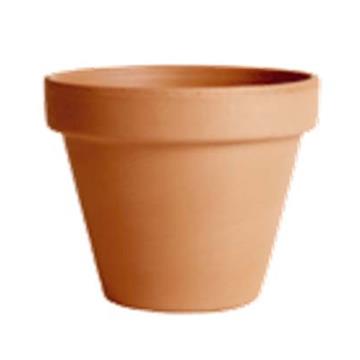 